ИНФОРМАЦИОННОЕ ПИСЬМОЕВРОПА ПОСЛЕ 2020/ EUROPE AFTER 2020МЕЖДУНАРОДНАЯ КОНФЕРЕНЦИЯ19-21 апреля  2021 г. Центр европейских исследований им. Жана Монне ТГУ организует международную научную конференцию молодых ученых, посвященную Европе и европейским интеграционным процессам после 2020 г. Цель конференции – обсуждение актуальных проблем, с которыми столкнулись европейские страны, включая Россию, и страны Европейского союза в 2020 г., решений данных проблем и перспективы развития Европы как континента в ближайшее будущее. Россия является частью географического, политического и экономического пространства Европы, хотя по раду вопросов выбирает свой путь решения возникающих проблем. В рамках научной конференции предлагается обсудить следующие тематические блоки:Политические процессы в странах ЕС и в России в 2020 г.;Влияние пандемии на социальное и экономическое развитие (рынок труда, малый бизнес, положение молодежи и др.);Отношения ЕС и России: возможно ли сотрудничество и по каким направлениям. В рамках конференции будут проведены мастер-классы ведущими учеными, занимающихся европейскими исследованиями и изучением ЕС. Рабочий язык конференции – русский и английский. Прием заявок на участие в конференции осуществляется до 31 марта 2021 года. Заявки нужно отправлять по адресу: cees.tsu@gmail.com.Оргкомитет оставляет за собой право отбора участников по заявленным тезисам. Планируется публикация сборника выступлений участников конференции и его размещение в базе РИНЦ.По результатам конференции авторы лучших выступлений будут приглашены для публикации статей в сборниках и научных журналах ТГУ, входящих в РИНЦ и международные базы данных.По всем вопросам можно обращаться:Лариса Валериевна Дериглазова, профессор, директор Центра европейских исследований им. Жана Монне: dlarisa@inbox.ru; 	Ольга Юрьевна Смоленчук, специалист Центра европейских исследований им. Жана Монне: smolenchuk@gmail.comТребования к оформлению тезисов докладовОбъем публикации не должен превышать 6 тыс. печатных знаков вместе с пробелами, включая аннотацию, ключевые слова, список литературы, сноски и пр. Редакция принимает статьи, набранные в текстовом редакторе MS Word (расширение .doc/.docx).Следующая информация приводится каждый раз с новой строки:1) инициалы и фамилия автора (жирным шрифтом);2) название статьи (жирным шрифтом);3) краткая аннотация статьи (до 75 слов);4) ключевые слова (3–5 слов).Требования к оформлению текста работы: Формат А4, все поля – по 20 мм; шрифт Times New Roman 12, абзацы отступа – 10 мм; выравнивание – по ширине; междустрочный интервал – полуторный, ссылки в тексте оформляются в квадратных скобках [2. С. 28].В конце работы располагается список использованной литературы и источников, в котором приводится литература, на которую ссылается автор в порядке упоминания в тексте работы. Под одним номером допустимо указывать только один источник. Примечания к тексту статьи оформляются в виде сносок в конце каждой страницы.После списка литературы приводятся данные о научном руководителе – ученая степень, звание, ФИО.В конце статьи обязательно на английском языке помещается: ФИО автора, название и аннотация статьи и ключевые слова к ней не менее 800 печатных знаков вместе с пробелами. [См.: пример оформления материалов].ВНИМАНИЕ!!! Оргкомитет обращает внимание всех участников конференции на правильность оформления заявок и статей. Убедительная просьба не использовать онлайн-переводчики при написании аннотации и ключевых слов! При несоответствии правилам оформления оргкомитет научной конференции оставляет за собой право вернуть автору материалы для исправления выявленных ошибок или отклонить материал.Подробная информация о месте проведения секций и тематике мастер-классов конференции будет отправлена всем участникам конференции к 10 апреля 2021 г.Председатели оргкомитета:Рожнёва Жанна Анатольевна, к.и.н., доцент, декан Факультета исторических и политических наукДериглазова Лариса Валериевна, д.и.н., профессор кафедры мировой политикиЧлены оргкомитета:Смоленчук Ольга Юрьевна, к.и.н., доцент кафедры антропологии и этнологии Мирошников Сергей Николаевич, к.и.н., доцент кафедры мировой политикиПакулин Виталий Сергеевич, аспирант кафедры мировой политикиНемкова Антонина Сергеевна, аспирант кафедры мировой политикиКружилин Сергей Дмитриевич, аспирант кафедры мировой политикиЗаявка на участие в международной конференции «ЕВРОПА ПОСЛЕ 2020 Г.»/  «EUROPE AFTER 2020»  (19-21 апреля 2021 г.)Пример оформления материалов:А.П. Фуфаева Религиозные диссиденты в СССР 1960–1980 гг.В статье исследуется феномен религиозного диссидентства в России. Раскрываются причины его появления, именно в данный исторический период. Автор сравнивает религиозных диссидентов с диссидентами других направлений возникших в Советском Союзе. На анализе работ, публикаций, воспоминаний, интервью, исследуются взгляды религиозных диссидентов на церковную жизнь в СССР, на взаимоотношение церкви и власти, на проводимую антирелигиозную политику. Автор раскрывает значение феномена религиозного диссидентства для истории культуры нашей страны. Ключевые слова: диссиденты, религия, СССР.Многие историки, говоря о хрущевском периоде в истории СССР, называют его «оттепель», указывая на то, что это было более либеральное время и более свободное по сравнению с предшествующим. Но сказать такого о церковной жизни нельзя. Известный историк и религиовед Лев Николаевич Митрохин выделяет 2 этапа антисоветской религиозной политики: первый приходится на 1920–1930 годы, так называемый «воинствующий атеизм», характеризующийся физическим истреблением священнослужителей [1. С. 43].«Сегодня не только присяжный проповедник, но и самый простой человек повседневно ощущает учительный КРИЗИС христианства как трудность ВООБЩЕ ГОВОРИТЬ О ХРИСТИАНСТВЕ. Даже в семейной и дружеской среде мы толкуем сегодня, о чем угодно, но только не о самом важном для всех – не о религии» [2].На семинаре обсуждали проблемы религии, статьи разных религиозных деятелей, диссидентов. Однако уже через 4 года данный семинар был закрыт, а его участники подверглись наказанию в виде лишения свободы [3. Л. 43].ЛитератураМитрохин Л.Н. Баптизм: история и современность (философско-социологические очерки). СПб.: РХГИ, 1997.Желудков С.А. Почему и я – Христианин. [Электронный ресурс]. Режим доступа: http://www.hot.ee/krasavin/zel1.html, свободный (дата обращения: 10.03.2015).Государственный архив Томской области (ГАТО). Ф. Р-430. Оп. 1. Д. 806.Науч. рук. – канд. ист. наук, С.А. МеркуловFufaeva A.P. RELIGIOUS DISSIDENTS OF 1960–1980-s IN THE USSR. The article examines the phenomenon of religious dissidence in Russia. The reasons of its appearance exactly in this historical period are being identified. The author compares religious dissidence with dissidence in other fields that were appeared in the Soviet Union. There are some examples of religious dissidents` activities, such as publishing the articles by protecting the Church, the Religion and the Constitutional Law in samizdat, publishing the articles abroad, anti-Soviet and preaching activities, making new illegal associations, etc. The author examines views of the religious dissidents about the Church life in the USSR, the relationship between Church and Government, the antireligious policy, based on the different views, memories, publications, etc. The importance of the religious dissidence`s phenomena for the culture of our country is being described.Keywords: dissidents, religion, USSR.Центр европейских исследований им. Жана МоннеКафедра мировой политикиФакультет исторических и политических наукТомский государственный университет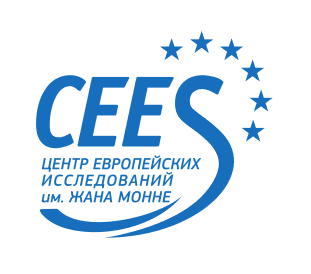 ФИО участника (полностью)Место учебы (студент/аспирант/соискатель, год обучения, кафедра/лаборатория/сектор, факультет/институт/отделение, вуз/НИИ и т.п.) без сокращений. Название докладаОчное/заочное участиеДанные о научном руководителе (ФИО, уч. степень, звание, должность)Адрес электронной почты и номер мобильного телефон для оперативной связи.Комментарии